Asia-Pacific Management Accounting Association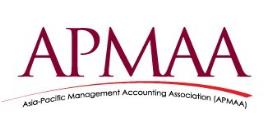 APMAA 2018 Conference News December 10, 2017 IssueAPMAA 2018 (14th) Conference 
Theme: The Forefront of Management Accounting:  Research and Practices (tentative)October 29th (Monday) – November 1st (Thursday), 2018Venue: Waseda Campus of Waseda University, Tokyo, Japan
Organized by “Waseda University” and “APMAA Japan” Contents 
1. Message from the Chair of APMAA2018 Conference Organizing Committee2. APMAA 2018 Conference Call for Papers
3. APMAA 2018 Doctoral Colloquium Call for Papers4. Special Session/ Workshop Call for Proposals
5. Tentative Conference Program
6. APMAA 2018 Conference Organizing Committee7. APMAA 2018 Conference News December 10, 2017 Issue Editorial Team1. Message from the Chair of APMAA 2018 Conference Organizing Committee     On behalf of the APMAA 2018 Conference Organizing Committee, I would like to thank the APMAA Board of Directors for providing us the opportunity to host the 2018 conferenceat Waseda University.    The purpose of this conference is to enhance the understanding of current management accounting issues in various countries and create useful theories and methods to close the gaps between practitioners and academicians in management accounting. We think that management accounting must be inextricably tied to the actual organizational situations and environment that it is intended to serve. Therefore, there is necessity for  more research which aims to enhance our understanding of the various practices being implemented all over the world. We believe that this is the tradition and identity of APMAA.      The theme of APMAA 2018 is “The Forefront of Management Accounting:  Research and Practices” (a tentative theme).  APMAA 2018 program will contain two or three plenary and panel sessions, parallel sessions, and cultural visit. Following like the previous conferences, we plan to invite excellent scholars, professionals, CEOs and/or CFOs to these sessions. APMAA 2018 launches special sessions designed by APMAA members to discuss specific issues and practices of management accounting (See Special Session/ Workshop Call for Proposals).     The conference venue is International Conference Center of the Waseda University and Rihga Royal Hotel Tokyo located in the main campus of the University. Besides Rihga Royal Hotel Tokyo, we plan to arrange with several reasonable and suitable hotels near the campus. Fortunately, Waseda University and many other several accounting institutions and firms will support the APMAA 2018.     In our conference organizing committee we have capable and experienced faculty and associates. Professor Osika of Waseda University and Professor Aoki of Tohoku University, will be the co-chairs of the committee, and Professor Hosomi of Tokyo Metropolitan University will be the chair of the Doctoral Colloquium. Several other professors will join us as a member of the committee.     I hope that a variety of events in APMAA 2018 will provide you with good opportunities to present your research outcomes and get the latest insights in many areas of research in management accounting. I am convinced that interactive activities with the participants from different parts of the globe will promote international exchange and deepen our friendship. Please prepare now for your participation of this important conference.    We look forward to seeing you at Waseda University in Tokyo next year.    Best regards,Masao Tsuji, Ph.D. (mtsuji@waseda.jp)
2018 Conference Chair
Professor Emeritus, Waseda University
Associate Dean and Professor, Nagoya University of Commerce and Business.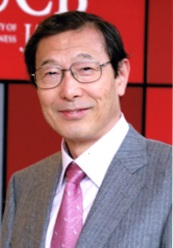 2. APMAA 2018 Conference Call for Papers        The APMAA 2018 (14th) Annual Conference will be held on October 29th -November 1st , 2018 in Tokyo. The conference theme for the APMAA 2018 (14th) is “The Forefront of Management Accounting:  Research and Practices” (a tentative theme).      We welcome academia and practitioners around the world to join us in the 14th APMAA conference. Manuscripts in the following areas (but is not limited to) are welcomed：Management Accounting TopicsCost ManagementManagement Accounting and CultureManagement ControlMultinational EnterprisesPerformance EvaluationSmall and Medium-Sized Enterprises(SMEs)State-owned Companies and Non-profit OrganizationsInterdisciplinary TopicsAccounting EducationAccounting HistoryContracting and IncentivesCorporate GovernanceFinancial AnalysisIntangiblesIntellectual Capital and InnovationInternal Control and Ethical IssuesMethodological and Theoretical IssuesOrganizational Behavior and SocietyRisk ManagementSocial and Environmental Accounting     The Paper Submission Deadline is scheduled for July 10th, 2018. The submitting authors will be notified of the acceptance decision by September 1st, 2018. All submissions are subject to a double-blind review process organized by the Review Committee consisting of a panel of leading scholars.   Submitted Online    Your paper for the APMAA 2018 (14th) should be submitted to http://www.apmaa2018.com/   (We will open this website on April 1st , 2018).    Formatting    All manuscripts should be in Times New Roman, font size 12, double–spaced with an abstract of 200-300 words. Include up to 5 keywords. An abstract should be on a separate page immediately preceding the text.    Manuscripts should be as concise as the subject and research method permit. The length of text should be over 5,000 but not exceed 10,000 words.    All papers will be double blind reviewed. To promote anonymous review, authors should not identify themselves directly or indirectly in their paper. Single authors should not use the editorial “we.” Referencing should follow the APA style (Refer to http://www.apastyle.org).The cover page should contain the title of the paper (all bold capitals), the author’s name (first name, initial(s), and family name), title and affiliation, fax and phone numbers, and email address.    Please indicate clearly the corresponding author.Notification:1) All submitted articles should report original, previously unpublished research results, experimental or theoretical.2) The final papers must be submitted before the deadline and the version of your submission must be in the requested format.3) Official language is English in paper and presenting.4) At least one of the authors should register (pay the participation fee) for the conference before the deadline of conference registration (September 15th, 2018), and attend as well as present the paper in the conference.     If you have any questions, please do not hesitate to contact:Masaaki Aoki (maoki@tohoku.ac.jp) Co-chair of APMAA 2018 (14th) Conference (in Charge of Parallel Sessions)Shoichiro Hosomi (hosomi@tmu.ac.jp) Chair of APMAA 2018 Doctoral Colloquium 3. Doctoral Colloquium Call for Papers

    The main objective of the APMAA 2018 Doctoral Colloquium is to offer an opportunity for PhD students to receive high-quality feedback from external reviewers and to directly interact with peers, exchange ideas, discuss concepts, and establish (in) formal cooperation with various research groups. Doctoral students and candidates at all stages are welcome to submit a thesis-position paper, but preference will be given to students in the earlier stages of their doctoral work. Participants will be expected to give short and informal presentations of their work during the Colloquium, to be followed by a panel-like discussion.The Doctoral Colloquium will be held in conjunction with the APMAA 2018 Conference. Doctoral students and candidates are hereby invited to present and discuss their preliminary results or work-in-progress. The discussants comprise of a group of international professors.    Doctoral students interested in participating on the doctoral colloquium should submit a single PDF file consisting of:1. An introductory letter in which you indicate what you wish to obtain from the doctoral colloquium and what you will be bringing to the doctoral colloquium.2. A one-page research statement on the research field you will pursue. If you are at the doctoral dissertation stage, this statement should focus on the dissertation.3. Your CV.4. A letter of recommendation from your primary dissertation advisor, who should state what you could contribute as well as gain from the doctoral consortium.5. Your paper (The text should be about 4,000- 8,000 words.).    Paper Submission (Doctoral Colloquium):    The deadline for full paper submissions is July 10th, 2018.    The notification of acceptance is September 1st, 2018.    Submitted online
    Your paper for the APMAA 2018 Doctoral Colloquium should be submitted to  http://www.apmaa2017.com/ (We will open the website on April 1st, 2018).     The submitted paper should clearly state:    ・An overview of related work in the area of the doctoral work    ・The original key idea/hypothesis of the thesis    ・The problem domain and the specific problem addressed    ・Methodological approach    ・The expected contributions    ・Research carried out    The colloquium chairs will arrange the selection of the accepted papers using a peer review process. The accepted papers will be published in the Doctoral Colloquium proceedings. At least one of the authors should register for the conference before the deadline of conference registration (September 15th, 2018), and attend as well as present the paper in the conference. Otherwise, the paper will not be included in the conference program and proceedings.Notification:1) The first author should be a doctoral student who is mainly responsible for conducting the research on the respective topic.2) Names of the authors are preceded by: first author and, where applicable, supervisor.3) The author should register (pay the participation fee) for the conference before the deadline of conference registration (September 15th, 2018). 　If you have further questions, please contact;Shoichiro Hosomi (hosomi@tmu.ac.jp) Chair of APMAA 2018 Doctoral Colloquium Masaaki Aoki (maoki@tohoku.ac.jp) Co-chair of APMAA 2018 (14th) Conference (in Charge of Parallel Sessions)4. Special Session/ Workshop Call for Proposals     APMAA2018 conference invites different APMAA members to participate in identifying and tackling a new frontier of Management Accounting by organizing Special Sessions and/or Workshops for APMAA 2018. We hope that the proposed sessions and workshops will be related to the APMAA 2018 theme,” The Forefront of Management Accounting: Research and Practices.”  However other new streams in research like “Implementation of Cloud Technology,” “Manufacturing Execution Management,”  “Cockpit for Top Management Decision Makings,” etc. are welcomed.       Each organizer is expected to design a Special Session or a Workshop in “One and half hours” or ”Two hours” timeslot (time bucket). Your proposal should be around one page.5. Tentative Conference Program 
6. APMAA 2018 Conference Organizing Committee7. APMAA 2018 Conference News December 10, 2017 Issue Editorial Team 
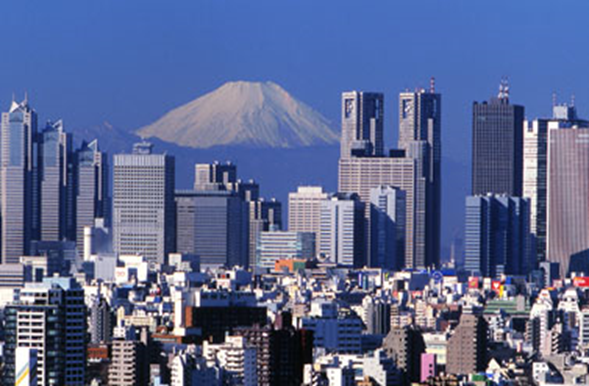 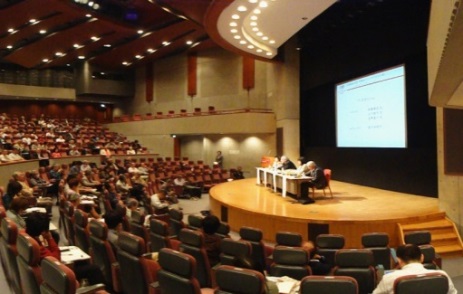 APMAA 2018   Waseda U.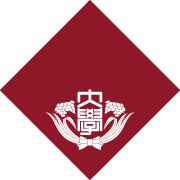 Important Dates for Authors :Paper Submission Deadline: July 10, 2018Paper Acceptance Notification: September 1, 2018Conference Registration and Fee Payment Deadline: September 15, 2018Important Dates for Authors :Paper Submission Deadline: July 10, 2018Paper Acceptance Notification: September 1, 2018Conference Registration and Fee Payment Deadline: September 15, 2018　Please submitted your proposal by  February 28, 2018 to both:Susumu Ueno(ueno@konan-u.ac.jp), Chair of the Board of DirectorsMasao Tsuji (mtsuji@waseda.jp), Chair of APMAA 2018 (14th) Conference (Outline of the APMAA 2018) Events on Day One  Board of Directors Meeting 
  Lunch for Board Directors  Doctoral Colloquium Events on Day Two 
  Opening Ceremony   Group photo  Plenary Session   Executive session
  Lunch for All (Lunch box or buffet style)  Parallel Sessions   Welcome ReceptionEvents on Day Three   Plenary Sessions  Lunch for All (Lunch box or buffet style)  Parallel Sessions 
  Conference DinnerEvent on Day Four 
  Company (Factory) Visit (one-day tour)(Accommodation and one-day tour information will be provided in later issues.)  (Day One) October 29th (Mon.) (Day One) October 29th (Mon.) (Day One) October 29th (Mon.) (Day One) October 29th (Mon.) (Day One) October 29th (Mon.) (Day One) October 29th (Mon.) (Day One) October 29th (Mon.)TimeProgram Program Program AttendeesAttendeesBuilding &Room No. 8:30-12.00RegistrationRegistrationRegistrationInternational Conference Center9:00-11:50Board of Directors MeetingBoard of Directors MeetingBoard of Directors Meeting40 persons40 personsInternational Conference Center9:00-11:50Board of Directors MeetingBoard of Directors MeetingBoard of Directors Meeting40 persons40 personsInternational Conference Center12:30-13:30Lunch Buffet (halal food) Lunch Buffet (halal food) Lunch Buffet (halal food) 40 persons40 personsInternational Conference Center12:30-13:30Lunch Buffet (halal food) Lunch Buffet (halal food) Lunch Buffet (halal food) 40 persons40 personsInternational Conference Center14:00-17:30Doctoral ColloquiumDoctoral ColloquiumDoctoral Colloquium60 persons60 personsInternational Conference CenterInternational Conference Center18.00-19.30Meeting of the Presidents Club Meeting of the Presidents Club Meeting of the Presidents Club Righa Royal Hotel Tokyo (Dining) (Day Two)  October 30th (Tue) (Day Two)  October 30th (Tue) (Day Two)  October 30th (Tue) (Day Two)  October 30th (Tue) (Day Two)  October 30th (Tue) (Day Two)  October 30th (Tue) (Day Two)  October 30th (Tue) (Day Two)  October 30th (Tue) (Day Two)  October 30th (Tue) (Day Two)  October 30th (Tue) (Day Two)  October 30th (Tue) (Day Two)  October 30th (Tue)TimeProgram Program Program Program Program Program AttendeesAttendeesAttendeesBuilding &Room No. Building &Room No. 8:00-17.00Registration ( whole day)Registration ( whole day)Registration ( whole day)Registration ( whole day)Registration ( whole day)Registration ( whole day)International Conference CenterInternational Conference Center9:00-9:30Opening Ceremony・Greeting from the Board Chair: Ueno (5 min)・Greeting from the President: Hu (5 min) ・Opening by APMAA 2018 Chair: Tsuji (5 min)Opening Ceremony・Greeting from the Board Chair: Ueno (5 min)・Greeting from the President: Hu (5 min) ・Opening by APMAA 2018 Chair: Tsuji (5 min)Opening Ceremony・Greeting from the Board Chair: Ueno (5 min)・Greeting from the President: Hu (5 min) ・Opening by APMAA 2018 Chair: Tsuji (5 min)Opening Ceremony・Greeting from the Board Chair: Ueno (5 min)・Greeting from the President: Hu (5 min) ・Opening by APMAA 2018 Chair: Tsuji (5 min)Opening Ceremony・Greeting from the Board Chair: Ueno (5 min)・Greeting from the President: Hu (5 min) ・Opening by APMAA 2018 Chair: Tsuji (5 min)Opening Ceremony・Greeting from the Board Chair: Ueno (5 min)・Greeting from the President: Hu (5 min) ・Opening by APMAA 2018 Chair: Tsuji (5 min)100-120100-120100-120International Conference CenterInternational Conference Center9:30-9:40Group photo for all participantsGroup photo for all participantsGroup photo for all participantsGroup photo for all participantsGroup photo for all participantsGroup photo for all participantsInternational Conference CenterInternational Conference Center9:50-10:50Plenary session　Plenary session　Plenary session　Plenary session　Plenary session　Plenary session　130-150130-150130-150International Conference CenterInternational Conference Center10:50-11:20Morning BreakMorning BreakMorning BreakMorning BreakMorning BreakMorning BreakInternational Conference CenterInternational Conference Center11:30-12:30Executive session　Executive session　Executive session　Executive session　Executive session　Executive session　130-150130-150130-150International Conference CenterInternational Conference Center12:30-13:30Lunch Buffet (halal food) Lunch Buffet (halal food) Lunch Buffet (halal food) Lunch Buffet (halal food) Lunch Buffet (halal food) Lunch Buffet (halal food) 130-150130-150130-150International Conference CenterInternational Conference Center12:30-13:30Lunch Buffet (halal food) Lunch Buffet (halal food) Lunch Buffet (halal food) Lunch Buffet (halal food) Lunch Buffet (halal food) Lunch Buffet (halal food) 130-150130-150130-150International Conference CenterInternational Conference Center12:30-13:30Lunch Buffet (halal food) Lunch Buffet (halal food) Lunch Buffet (halal food) Lunch Buffet (halal food) Lunch Buffet (halal food) Lunch Buffet (halal food) 130-150130-150130-150International Conference CenterInternational Conference Center13:30-15:30Parallel Sessions Parallel Sessions Parallel Sessions Parallel Sessions Parallel Sessions Parallel Sessions 4sessions4sessions4sessionsInternational Conference Center & 11th BuildingInternational Conference Center & 11th Building15:30-15:50Afternoon BreakAfternoon BreakAfternoon BreakAfternoon BreakAfternoon BreakAfternoon BreakInternational Conference Center & 11th BuildingInternational Conference Center & 11th Building15:50-17:00Parallel Sessions Parallel Sessions Parallel Sessions Parallel Sessions Parallel Sessions Parallel Sessions 4sessions4sessions4sessionsInternational Conference Center & 11th BuildingInternational Conference Center & 11th Building18:00-20:30Welcome Reception (halal food) ・Welcome Greeting fromAPMAA 2018  Chair: Tsuji  (5 min)・Thank You Greetingfrom APMAA Board Chair: Ueno (5 min) ・Toast (5 min)　 ・ APMAA 2017 Video and Appreciation Greeting by Organizer, Prof. Hu (10 min)・Appreciation Plaques to the APMAA 2018 Organizer From Board Chair, Ueno (5min)Welcome Reception (halal food) ・Welcome Greeting fromAPMAA 2018  Chair: Tsuji  (5 min)・Thank You Greetingfrom APMAA Board Chair: Ueno (5 min) ・Toast (5 min)　 ・ APMAA 2017 Video and Appreciation Greeting by Organizer, Prof. Hu (10 min)・Appreciation Plaques to the APMAA 2018 Organizer From Board Chair, Ueno (5min)Welcome Reception (halal food) ・Welcome Greeting fromAPMAA 2018  Chair: Tsuji  (5 min)・Thank You Greetingfrom APMAA Board Chair: Ueno (5 min) ・Toast (5 min)　 ・ APMAA 2017 Video and Appreciation Greeting by Organizer, Prof. Hu (10 min)・Appreciation Plaques to the APMAA 2018 Organizer From Board Chair, Ueno (5min)Welcome Reception (halal food) ・Welcome Greeting fromAPMAA 2018  Chair: Tsuji  (5 min)・Thank You Greetingfrom APMAA Board Chair: Ueno (5 min) ・Toast (5 min)　 ・ APMAA 2017 Video and Appreciation Greeting by Organizer, Prof. Hu (10 min)・Appreciation Plaques to the APMAA 2018 Organizer From Board Chair, Ueno (5min)Welcome Reception (halal food) ・Welcome Greeting fromAPMAA 2018  Chair: Tsuji  (5 min)・Thank You Greetingfrom APMAA Board Chair: Ueno (5 min) ・Toast (5 min)　 ・ APMAA 2017 Video and Appreciation Greeting by Organizer, Prof. Hu (10 min)・Appreciation Plaques to the APMAA 2018 Organizer From Board Chair, Ueno (5min)Welcome Reception (halal food) ・Welcome Greeting fromAPMAA 2018  Chair: Tsuji  (5 min)・Thank You Greetingfrom APMAA Board Chair: Ueno (5 min) ・Toast (5 min)　 ・ APMAA 2017 Video and Appreciation Greeting by Organizer, Prof. Hu (10 min)・Appreciation Plaques to the APMAA 2018 Organizer From Board Chair, Ueno (5min)100 persons (80-90%)100 persons (80-90%)100 persons (80-90%) Rihga Royal Hotel Tokyo  Rihga Royal Hotel Tokyo  (Day Three) October 31st (Wed) (Day Three) October 31st (Wed) (Day Three) October 31st (Wed) (Day Three) October 31st (Wed) (Day Three) October 31st (Wed) (Day Three) October 31st (Wed) (Day Three) October 31st (Wed) (Day Three) October 31st (Wed) (Day Three) October 31st (Wed) (Day Three) October 31st (Wed) (Day Three) October 31st (Wed) (Day Three) October 31st (Wed)TimeProgram Program Program Program Program AttendeesAttendeesAttendeesAttendeesBuilding &Room Building &Room 8:30-17:00RegistrationRegistrationRegistrationRegistrationRegistrationInternational Conference CenterInternational Conference Center9:00-10:40Plenary session Plenary session Plenary session Plenary session Plenary session 130-150130-150130-150130-150International Conference CenterInternational Conference Center10:40-10:55Moring Break Moring Break Moring Break Moring Break Moring Break 10:55-12:25Special sessionsSpecial sessionsSpecial sessionsSpecial sessionsSpecial sessions3 sessions3 sessions3 sessions3 sessionsInternational Conference CenterInternational Conference Center12:30-13:30Lunch Buffet (halal food) Lunch Buffet (halal food) Lunch Buffet (halal food) Lunch Buffet (halal food) Lunch Buffet (halal food) 130-150130-150130-150130-150International Conference CenterInternational Conference Center13:30-15:30Parallel SessionsParallel SessionsParallel SessionsParallel SessionsParallel Sessions4 sessions4 sessions4 sessions4 sessionsInternational Conference Center & 11th BuildingInternational Conference Center & 11th Building15:30-15:50Afternoon BreakAfternoon BreakAfternoon BreakAfternoon BreakAfternoon BreakInternational Conference Center & 11th BuildingInternational Conference Center & 11th Building15:50-17:50Parallel Sessions Parallel Sessions Parallel Sessions Parallel Sessions Parallel Sessions 4 sessions4 sessions4 sessions4 sessionsInternational Conference Center & 11th BuildingInternational Conference Center & 11th Building18:30-20:30Conference Dinner (halal food)・Thank you Greeting from APMAA Co-Chairs: Oshika (5 min) and Aoki (5min)・Toast (5 min)
 ・APMAA 2019 Organizer’s Promotion: Elgammal, Mohammed, Qatar U. (15 min)・Music and Singing by AttendeesConference Dinner (halal food)・Thank you Greeting from APMAA Co-Chairs: Oshika (5 min) and Aoki (5min)・Toast (5 min)
 ・APMAA 2019 Organizer’s Promotion: Elgammal, Mohammed, Qatar U. (15 min)・Music and Singing by AttendeesConference Dinner (halal food)・Thank you Greeting from APMAA Co-Chairs: Oshika (5 min) and Aoki (5min)・Toast (5 min)
 ・APMAA 2019 Organizer’s Promotion: Elgammal, Mohammed, Qatar U. (15 min)・Music and Singing by AttendeesConference Dinner (halal food)・Thank you Greeting from APMAA Co-Chairs: Oshika (5 min) and Aoki (5min)・Toast (5 min)
 ・APMAA 2019 Organizer’s Promotion: Elgammal, Mohammed, Qatar U. (15 min)・Music and Singing by AttendeesConference Dinner (halal food)・Thank you Greeting from APMAA Co-Chairs: Oshika (5 min) and Aoki (5min)・Toast (5 min)
 ・APMAA 2019 Organizer’s Promotion: Elgammal, Mohammed, Qatar U. (15 min)・Music and Singing by Attendees100 (70%)100 (70%)100 (70%)100 (70%)Rihga Royal Hotel Tokyo Rihga Royal Hotel Tokyo Participation Fee: Type of Payment and Fees

Early Bird USD 300*  USD 200 for students/ family members
    (Some discount for domestic participants)Late/On-site USD 350*

*This registration fee includes a printed program with welcome bag, Welcome Reception (Day1), Lunch (Day 2 and Day 3) and Conference Dinner (Day 2).
Masao Tsuji (mtsuji@waseda.jp), Chair of APMAA 2018 (14th) ConferenceTomoki Oshika (oshikat@waseda.jp), Co-chair of APMAA 2018 (14th) ConferenceMasaaki Aoki (maoki@tohoku.ac.jp), Co-chair of APMAA 2018 (14th) ConferenceShoichiro Hosomi (hosomi@tmu.ac.jp), Chair of APMAA 2018 Doctoral ColloquiumSusumu Ueno(ueno@konan-u.ac.jp), Chair of the Board of DirectorsMasao Tsuji (mtsuji@waseda.jp), Chair of APMAA 2018 (14th) Conference Masaaki Aoki (maoki@tohoku.ac.jp),Co-chair of APMAA 2018 (14th) Conference Shoichiro Hosomi (hosomi@tmu.ac.jp), Chair of APMAA 2018 Doctoral Colloquium Mohammed Elgammal (m.elgammal@qu.edu.qa ),  APMAA 2019  Doha Conference Chair
APMAA 2018 Homepages
http://apmaa.org/APMAA_2018_Tokyo/
http://s-ueno.sakura.ne.jp/APMAA_2018_Tokyo/
Asa-Pacific Management Accounting Association Homepages
http://apmaa.org/APMAA/ 　
http://s-ueno.sakura.ne.jp/APMAA_asia/
http://www.dab.hi-ho.ne.jp/s-ueno/APMAA_asia/ 
